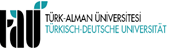 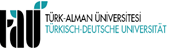 I – ANA BİLİM DALI BAŞKANI BEYANII – ANA BİLİM DALI BAŞKANI BEYANII – ANA BİLİM DALI BAŞKANI BEYANIAnabilim Dalımız tezli yüksek lisans programı öğrencisine ait “İkinci Danışman Bildirimi” ne ilişkin bilgiler aşağıda belirtilmiştir.Gereğini bilgilerinize arz ederim.                                                                                                                                                                                             … / … / 20…							                                                         	                  İmzaAnabilim Dalımız tezli yüksek lisans programı öğrencisine ait “İkinci Danışman Bildirimi” ne ilişkin bilgiler aşağıda belirtilmiştir.Gereğini bilgilerinize arz ederim.                                                                                                                                                                                             … / … / 20…							                                                         	                  İmzaAnabilim Dalımız tezli yüksek lisans programı öğrencisine ait “İkinci Danışman Bildirimi” ne ilişkin bilgiler aşağıda belirtilmiştir.Gereğini bilgilerinize arz ederim.                                                                                                                                                                                             … / … / 20…							                                                         	                  İmzaII – ÖĞRENCİ BİLGİLERİII – ÖĞRENCİ BİLGİLERİII – ÖĞRENCİ BİLGİLERİAdı SoyadıAdı SoyadıÖğrenci NumarasıÖğrenci NumarasıAna Bilim DalıAna Bilim DalıYarıyılıYarıyılıIII – DANIŞMAN BİLGİLERİIII – DANIŞMAN BİLGİLERİIII – DANIŞMAN BİLGİLERİUnvanıAdı SoyadıİmzaIII – İKİNCİ DANIŞMAN BİLGİLERİIII – İKİNCİ DANIŞMAN BİLGİLERİIII – İKİNCİ DANIŞMAN BİLGİLERİUnvanıAdı SoyadıÜniversitesi / KurumuAna Bilim Dalı / AlanıE-posta AdresiTelefon NumarasıİmzaIV – İKİNCİ DANIŞMAN İSTEME GEREKÇESİIV – İKİNCİ DANIŞMAN İSTEME GEREKÇESİIV – İKİNCİ DANIŞMAN İSTEME GEREKÇESİ